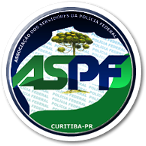 FICHA DE FILIAÇÃO À ASPF/CURITIBA-PRAUTORIZO A ASSOCIAÇÃO DOS SERVIDORES DA POLICIA FEDERAL CURITIBA-PR , A PROVIDENCIAR O DESCONTO  REFERENTE À CONTRIBUIÇÃO MENSAL PREVISTA EM SEU ESTATUTO . (ATUALMENTE 0,5% DOS VENCIMENTOS). Curitiba,                 DE         DE      ._____________________                   __________________________                      ____ _______________                      ASSOCIADO		                             RECEBIMENTO FUNCIONÁRIO                                           DIRETORIAASSOCIAÇÃO DOS SERVIDORES DA POLICIA FEDERAL CURITIBA-PRFone/Fax: (41) 3252-5217 Rua João Schleder Sobrinho, 20 – CEP: 82540-060 – BOA VISTA - CURITIBA – PR.NOME:   NOME:   NOME:   NOME:   NOME:   NOME:   NOME:   NOME:   NOME:   NOME:   NOME:   APELIDO: APELIDO: APELIDO: APELIDO: APELIDO: APELIDO: APELIDO: SITUAÇÃO:     ATIVO(A)    INATIVO(A)   PENSIONISTA VITALÍCIO    PENSIONISTA TEMPORÁRIOSITUAÇÃO:     ATIVO(A)    INATIVO(A)   PENSIONISTA VITALÍCIO    PENSIONISTA TEMPORÁRIOSITUAÇÃO:     ATIVO(A)    INATIVO(A)   PENSIONISTA VITALÍCIO    PENSIONISTA TEMPORÁRIOSITUAÇÃO:     ATIVO(A)    INATIVO(A)   PENSIONISTA VITALÍCIO    PENSIONISTA TEMPORÁRIOSITUAÇÃO:     ATIVO(A)    INATIVO(A)   PENSIONISTA VITALÍCIO    PENSIONISTA TEMPORÁRIOSITUAÇÃO:     ATIVO(A)    INATIVO(A)   PENSIONISTA VITALÍCIO    PENSIONISTA TEMPORÁRIOSITUAÇÃO:     ATIVO(A)    INATIVO(A)   PENSIONISTA VITALÍCIO    PENSIONISTA TEMPORÁRIOSITUAÇÃO:     ATIVO(A)    INATIVO(A)   PENSIONISTA VITALÍCIO    PENSIONISTA TEMPORÁRIOSITUAÇÃO:     ATIVO(A)    INATIVO(A)   PENSIONISTA VITALÍCIO    PENSIONISTA TEMPORÁRIOSITUAÇÃO:     ATIVO(A)    INATIVO(A)   PENSIONISTA VITALÍCIO    PENSIONISTA TEMPORÁRIOSITUAÇÃO:     ATIVO(A)    INATIVO(A)   PENSIONISTA VITALÍCIO    PENSIONISTA TEMPORÁRIOSITUAÇÃO:     ATIVO(A)    INATIVO(A)   PENSIONISTA VITALÍCIO    PENSIONISTA TEMPORÁRIOSITUAÇÃO:     ATIVO(A)    INATIVO(A)   PENSIONISTA VITALÍCIO    PENSIONISTA TEMPORÁRIOSITUAÇÃO:     ATIVO(A)    INATIVO(A)   PENSIONISTA VITALÍCIO    PENSIONISTA TEMPORÁRIOSITUAÇÃO:     ATIVO(A)    INATIVO(A)   PENSIONISTA VITALÍCIO    PENSIONISTA TEMPORÁRIOSITUAÇÃO:     ATIVO(A)    INATIVO(A)   PENSIONISTA VITALÍCIO    PENSIONISTA TEMPORÁRIOSITUAÇÃO:     ATIVO(A)    INATIVO(A)   PENSIONISTA VITALÍCIO    PENSIONISTA TEMPORÁRIOSITUAÇÃO:     ATIVO(A)    INATIVO(A)   PENSIONISTA VITALÍCIO    PENSIONISTA TEMPORÁRIOESTADO CIVIL:    CASADO(A)     SOLTEIRO(A)     VIUVO(A)     DIVORCIADO(A)     SEPARADO(A)ESTADO CIVIL:    CASADO(A)     SOLTEIRO(A)     VIUVO(A)     DIVORCIADO(A)     SEPARADO(A)ESTADO CIVIL:    CASADO(A)     SOLTEIRO(A)     VIUVO(A)     DIVORCIADO(A)     SEPARADO(A)ESTADO CIVIL:    CASADO(A)     SOLTEIRO(A)     VIUVO(A)     DIVORCIADO(A)     SEPARADO(A)ESTADO CIVIL:    CASADO(A)     SOLTEIRO(A)     VIUVO(A)     DIVORCIADO(A)     SEPARADO(A)ESTADO CIVIL:    CASADO(A)     SOLTEIRO(A)     VIUVO(A)     DIVORCIADO(A)     SEPARADO(A)ESTADO CIVIL:    CASADO(A)     SOLTEIRO(A)     VIUVO(A)     DIVORCIADO(A)     SEPARADO(A)ESTADO CIVIL:    CASADO(A)     SOLTEIRO(A)     VIUVO(A)     DIVORCIADO(A)     SEPARADO(A)ESTADO CIVIL:    CASADO(A)     SOLTEIRO(A)     VIUVO(A)     DIVORCIADO(A)     SEPARADO(A)ESTADO CIVIL:    CASADO(A)     SOLTEIRO(A)     VIUVO(A)     DIVORCIADO(A)     SEPARADO(A)ESTADO CIVIL:    CASADO(A)     SOLTEIRO(A)     VIUVO(A)     DIVORCIADO(A)     SEPARADO(A)ESTADO CIVIL:    CASADO(A)     SOLTEIRO(A)     VIUVO(A)     DIVORCIADO(A)     SEPARADO(A)ESTADO CIVIL:    CASADO(A)     SOLTEIRO(A)     VIUVO(A)     DIVORCIADO(A)     SEPARADO(A)ESTADO CIVIL:    CASADO(A)     SOLTEIRO(A)     VIUVO(A)     DIVORCIADO(A)     SEPARADO(A)ESTADO CIVIL:    CASADO(A)     SOLTEIRO(A)     VIUVO(A)     DIVORCIADO(A)     SEPARADO(A)ESTADO CIVIL:    CASADO(A)     SOLTEIRO(A)     VIUVO(A)     DIVORCIADO(A)     SEPARADO(A)ESTADO CIVIL:    CASADO(A)     SOLTEIRO(A)     VIUVO(A)     DIVORCIADO(A)     SEPARADO(A)ESTADO CIVIL:    CASADO(A)     SOLTEIRO(A)     VIUVO(A)     DIVORCIADO(A)     SEPARADO(A)NOME PAI:  NOME PAI:  NOME PAI:  NOME PAI:  NOME PAI:  NOME PAI:  NOME PAI:  NOME PAI:  NOME PAI:  NOME PAI:  NOME PAI:  NOME PAI:  NOME PAI:  NOME PAI:  NOME PAI:  NOME PAI:  NOME PAI:  NOME PAI:  NOME MÃE: NOME MÃE: NOME MÃE: NOME MÃE: NOME MÃE: NOME MÃE: NOME MÃE: NOME MÃE: NOME MÃE: NOME MÃE: NOME MÃE: NOME MÃE: NOME MÃE: NOME MÃE: NOME MÃE: NOME MÃE: NOME MÃE: NOME MÃE:  DATA NASC.:      /        /   DATA NASC.:      /        /   DATA NASC.:      /        /   DATA NASC.:      /        /   DATA NASC.:      /        /   DATA NASC.:      /        /   DATA NASC.:      /        /  LOCAL:LOCAL:LOCAL:LOCAL:LOCAL:LOCAL:LOCAL:LOCAL:LOCAL:LOCAL:UF:  ENDEREÇO:   ENDEREÇO:   ENDEREÇO:   ENDEREÇO:   ENDEREÇO:   ENDEREÇO:   ENDEREÇO:   ENDEREÇO:   ENDEREÇO:   ENDEREÇO:   COMPLEMENTO:  COMPLEMENTO:  COMPLEMENTO:  COMPLEMENTO:  COMPLEMENTO:  COMPLEMENTO:  COMPLEMENTO:  COMPLEMENTO:  BAIRRO:   BAIRRO:   CIDADE:   CIDADE:   CIDADE:   CIDADE:   CIDADE:   CIDADE:   CIDADE:   CIDADE:   CIDADE:   CIDADE:   UF:   UF:   UF:   UF:   CEP:  CEP:  RG:  RG:  RG:  ÓRGÃO EMISSOR:  ÓRGÃO EMISSOR:  ÓRGÃO EMISSOR:  ÓRGÃO EMISSOR:  ÓRGÃO EMISSOR:  ÓRGÃO EMISSOR:  ÓRGÃO EMISSOR:  ÓRGÃO EMISSOR:  ÓRGÃO EMISSOR:  ÓRGÃO EMISSOR:  DATA EXP:           /         /DATA EXP:           /         /DATA EXP:           /         /DATA EXP:           /         /DATA EXP:           /         /CPF:                                          CPF:                                          CPF:                                           SIAPE:   MATRÍCULA NO DPF:  MATRÍCULA NO DPF:  MATRÍCULA NO DPF:  MATRÍCULA NO DPF:  MATRÍCULA NO DPF:  MATRÍCULA NO DPF:  MATRÍCULA NO DPF:  MATRÍCULA NO DPF:  MATRÍCULA NO DPF:  MATRÍCULA NO DPF:  MATRÍCULA NO DPF:  CARGO:                                          SETOR:  CARGO:                                          SETOR:  CARGO:                                          SETOR:  CARGO:                                          SETOR:  CARGO:                                          SETOR:  CARGO:                                          SETOR:  CARGO:                                          SETOR:  CARGO:                                          SETOR:   LOTAÇAO: LOTAÇAO: LOTAÇAO: LOTAÇAO: LOTAÇAO: LOTAÇAO: LOTAÇAO: LOTAÇAO: LOTAÇAO: LOTAÇAO:E-MAIL:   E-MAIL:   E-MAIL:   E-MAIL:   E-MAIL:   E-MAIL:   E-MAIL:   E-MAIL:   FONE RESIDENCIAL: (   ) FONE RESIDENCIAL: (   ) FONE RESIDENCIAL: (   ) FONE RESIDENCIAL: (   ) CELULAR: (    )   CELULAR: (    )   CELULAR: (    )   CELULAR: (    )   CELULAR: (    )   CELULAR: (    )   CELULAR: (    )   CELULAR: (    )   CELULAR: (    )   CELULAR: (    )   TRABALHO: (    )  TRABALHO: (    )  TRABALHO: (    )  TRABALHO: (    )   POSSUI CONTA?     POSSUI CONTA?     POSSUI CONTA?     POSSUI CONTA?     POSSUI CONTA?     POSSUI CONTA?    BANCO:              BANCO:              BANCO:              BANCO:              BANCO:              BANCO:              BANCO:              BANCO:              BANCO:              BANCO:              BANCO:              BANCO:               AGÊNCIA:                                          AGÊNCIA:                                          AGÊNCIA:                                          AGÊNCIA:                                          AGÊNCIA:                                          AGÊNCIA:                                         CONTA CORRENTE:  CONTA CORRENTE:  CONTA CORRENTE:  CONTA CORRENTE:  CONTA CORRENTE:  CONTA CORRENTE:  CONTA CORRENTE:  CONTA CORRENTE:  CONTA CORRENTE:  CONTA CORRENTE:  CONTA CORRENTE:  CONTA CORRENTE:  DEPENDENTESDEPENDENTESDEPENDENTESDEPENDENTESDEPENDENTESDEPENDENTESDEPENDENTESDEPENDENTESDEPENDENTESDEPENDENTESDEPENDENTESDEPENDENTESDEPENDENTESDEPENDENTESDEPENDENTESDEPENDENTESDEPENDENTESDEPENDENTESNOMENOMENOMENOMENOMEPARENTESCOPARENTESCOPARENTESCOPARENTESCODATA NASC.DATA NASC.DATA NASC.DATA NASC.DATA NASC.DATA NASC.CPFCPFCPF